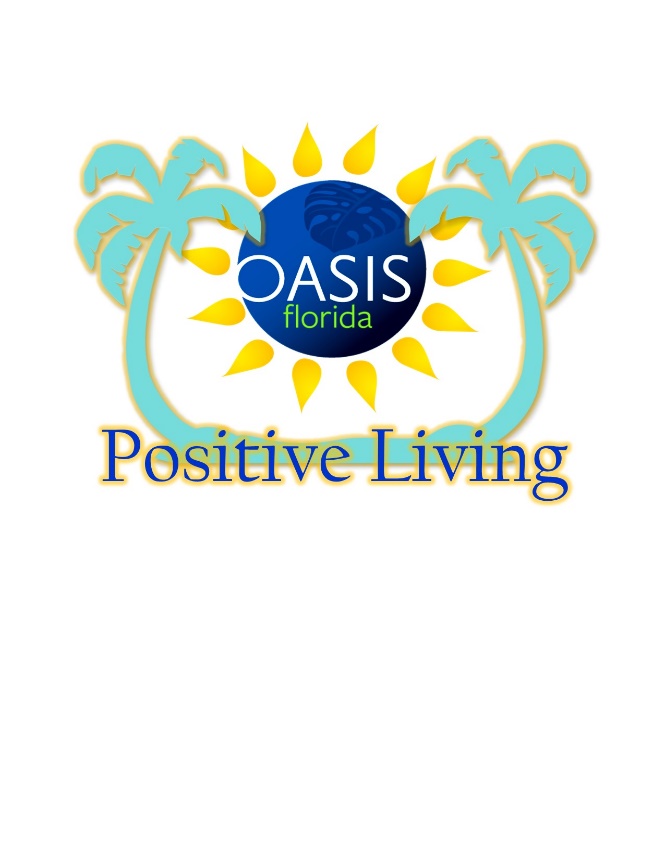 A Note About Assigned Roommates: Positive Living is an inclusive and welcoming event. We will not and do not honor requests to segregate roommates on the basis of race, sexual orientation, gender identity or religious belief. This principle extends in to all aspects of our conference, and all attendees are expected to conduct themselves in the same manner. Everyone will have a roommate unless you register for a private room. If you know of someone you would like to room with, be sure to provide their name below in the provided section. If we receive a matching application we will do our best to room you together. If you do not make a request, or if we do not receive a matching request, OASIS Florida will assign your roommate.Standard Rates include lodging for 2 Nights (Friday arrival, Sunday departure), Conference Materials, Friday Lunch, Friday Dinner, Saturday Breakfast, Saturday Lunch, Saturday Dinner and Sunday Breakfast.  If you need to arrive a day early or depart a day late you may do so by selecting and providing payment for an additional night(s). Persons who arrive before their indicated date, without notice, will have to pay the full amount for a room at the conference rate on site. Meals are not included for additional nights. You and your requested roommate must arrive and depart on the same day. If one of you arrives earlier or stays later, you will be responsible for paying the private room rate for any night your roommate is not present. If you are choosing a specific roommate, your name must be on their application or you will receive a random assigned roommate. Your bedding option must also match or you will be placed in a shared room with double beds.Anyone who is not a paying attendee may not share your room whether they are partners, children, friends, etc. Those who wish to share your room must complete an application and pay the appropriate fee(s).*You must specify if you are bringing a service animal prior to arriving at the conference.*Payment Information:Payment Plan Options:Equal Installment Plan$25 is due as security deposit to secure your lodging for the conference.Remaining balance is divided equally into monthly installments beginning the month after application completion until balance is due in full.Payments can only be made in the form of check, money order, credit or debit card.Monthly payment due on 6th of each month.Pay as you Can Plan$50 is due as security deposit to secure your lodging for the conference. Guest pays as they're able up to, and until balance is due in full.Payments can only be made in the form of check, money order, credit or debit card.Balance is due on September 6th unless other agreements have been made.Flex Plan10% of your total is due as security deposit to secure your lodging for the conference.Terms of payment are flexible and negotiated directly between the guest and OASIS FloridaFull and Complete payment is due by September 6th.Lodging is NOT secured until a payment plan has been set between the guest and OASIS Florida. Sponsorship:Confirmation will be sent upon receipt of full payment or security deposit. Applying without payment WILL NOT hold a spot and application will be discarded. No refunds will be given after September 6, 2023.Return check fee: If a registration check is returned to us, a return fee of $35 will be charged to complete registration. A confirmation e-mail will be sent once you are accepted. Cancellation requested by September 6th, 2023 deadlines will incur a 10% charge if payment was made by credit card. After deadline no money will be returned without medical documentation.Last Name:Last Name:First Name:First Name:Current Address:Current Address:City:State:Zip Code:Zip Code:Phone with area code:Phone with area code:Phone with area code:Phone with area code:Email:Gender Identity:Gender Identity:Gender Identity:(  ) Male          (  ) Female        (  ) Trans Male        (  ) Trans Female      (  ) Other If Other, please specify: (  ) Male          (  ) Female        (  ) Trans Male        (  ) Trans Female      (  ) Other If Other, please specify: (  ) Male          (  ) Female        (  ) Trans Male        (  ) Trans Female      (  ) Other If Other, please specify: (  ) Male          (  ) Female        (  ) Trans Male        (  ) Trans Female      (  ) Other If Other, please specify: (  ) Male          (  ) Female        (  ) Trans Male        (  ) Trans Female      (  ) Other If Other, please specify: (  ) Male          (  ) Female        (  ) Trans Male        (  ) Trans Female      (  ) Other If Other, please specify: (  ) Male          (  ) Female        (  ) Trans Male        (  ) Trans Female      (  ) Other If Other, please specify: (  ) Male          (  ) Female        (  ) Trans Male        (  ) Trans Female      (  ) Other If Other, please specify: Emergency Contact InformationEmergency Contact InformationEmergency Contact InformationEmergency Contact InformationEmergency Contact InformationName of Contact: Relationship to Guest:Relationship to Guest:Phone Number: Email:Email: ***Applications will not be processed without at least one emergency contact OR a case manager (must be available for contact during conference).******Applications will not be processed without at least one emergency contact OR a case manager (must be available for contact during conference).******Applications will not be processed without at least one emergency contact OR a case manager (must be available for contact during conference).******Applications will not be processed without at least one emergency contact OR a case manager (must be available for contact during conference).******Applications will not be processed without at least one emergency contact OR a case manager (must be available for contact during conference).***Distance to The Island Resort from Walton Beach Airport (VPS) is 10 miles; Pensacola Regional Airport (PNS) is 46 miles; and Panama City Airport (ECP) is 57 miles. Please Fill Out This Section ONLY If Are Requesting/Prefer to Have A SHARED ROOM.Please Fill Out This Section ONLY If Are Requesting/Prefer to Have A SHARED ROOM.Please Fill Out This Section ONLY If Are Requesting/Prefer to Have A SHARED ROOM.Please Fill Out This Section ONLY If Are Requesting/Prefer to Have A SHARED ROOM.SHARED ROOM (Select one)ADDITIONAL NIGHTS (Select all that apply)ADDITIONAL NIGHTS (Select all that apply)ADDITIONAL NIGHTS (Select all that apply)Standard Shared Room $250Wednesday Stay $125Thursday Stay $125Monday Departure $125Gulf View Shared Room $300Wednesday Stay $150Thursday Stay $150Monday Departure $150I would like to room with:  I would like to room with:  I would like to room with:  I would like to room with:  Bedding Option (Select one)   ☐1 King Bed           ☐2 Double BedsBedding Option (Select one)   ☐1 King Bed           ☐2 Double BedsBedding Option (Select one)   ☐1 King Bed           ☐2 Double BedsBedding Option (Select one)   ☐1 King Bed           ☐2 Double BedsIf roommate is unspecified, would you be willing to be of assistance to a disabled participant?  If roommate is unspecified, would you be willing to be of assistance to a disabled participant?  If roommate is unspecified, would you be willing to be of assistance to a disabled participant?  If roommate is unspecified, would you be willing to be of assistance to a disabled participant?  Total for Your Stay:  Total for Your Stay:  Total for Your Stay:  Total for Your Stay:  Please Fill Out This Section ONLY If Are Requesting/Prefer to Have A PRIVATE ROOMPlease Fill Out This Section ONLY If Are Requesting/Prefer to Have A PRIVATE ROOMPlease Fill Out This Section ONLY If Are Requesting/Prefer to Have A PRIVATE ROOMPlease Fill Out This Section ONLY If Are Requesting/Prefer to Have A PRIVATE ROOMPRIVATE ROOM (Select one)ADDITIONAL NIGHTS (Select all that apply)ADDITIONAL NIGHTS (Select all that apply)ADDITIONAL NIGHTS (Select all that apply) Standard Private Room $475Wednesday Stay $275Thursday Stay $275Monday Departure $275 Gulf View Private $500Wednesday Stay $275Thursday Stay $275Monday Departure $275Total for Your Stay:  Total for Your Stay:  Total for Your Stay:  Total for Your Stay:  If you DO NOT need lodging, and are paying for the Conference Materials and Meals ONLY, select here.     Conference Materials/Meals Only $175Positive Living T-Shirts!Positive Living T-Shirts!OASIS will be offering the option to purchase t-shirts from the conference for $25.They will be available to be picked up upon check-in at The Island.OASIS will be offering the option to purchase t-shirts from the conference for $25.They will be available to be picked up upon check-in at The Island. X-Small Small Medium Large X-Large XX-Large XXX-Large XXXX-LargeHow many do you want? [_______]How many do you want? [_______]OTHER NEEDS: Please select all that apply. While every attempt will be made to accommodate these needs, they CANNOT be guaranteed. Unfortunately, OASIS is not able to meet the unique dietary needs of every guest. We will have limited options for special dietary needs. Please be prepared to bring your own food if necessary. OTHER NEEDS: Please select all that apply. While every attempt will be made to accommodate these needs, they CANNOT be guaranteed. Unfortunately, OASIS is not able to meet the unique dietary needs of every guest. We will have limited options for special dietary needs. Please be prepared to bring your own food if necessary. OTHER NEEDS: Please select all that apply. While every attempt will be made to accommodate these needs, they CANNOT be guaranteed. Unfortunately, OASIS is not able to meet the unique dietary needs of every guest. We will have limited options for special dietary needs. Please be prepared to bring your own food if necessary. Are you a participant that would like to request assistance if available?Are you a participant that would like to request assistance if available?Are you a participant that would like to request assistance if available?Limited MobilityHandicap Room-roll in showerVisually ImpairedDeafOther:                                                                                             Other:                                                                                             Other:                                                                                             Will you have a service animal with you during the conference?Will you have a service animal with you during the conference?     Yes     NoPlease Complete This Section for Process of Payment. Applications WILL NOT Be Processed Without Full Payment.Please Complete This Section for Process of Payment. Applications WILL NOT Be Processed Without Full Payment.Please Complete This Section for Process of Payment. Applications WILL NOT Be Processed Without Full Payment. Check Payable to OASIS Florida. Check #:   Check Payable to OASIS Florida. Check #:   Check Payable to OASIS Florida. Check #:   Money Order Payable to OASIS Florida. Money Order #:    Money Order Payable to OASIS Florida. Money Order #:    Money Order Payable to OASIS Florida. Money Order #:    Payment Plan (Which Plan You Want to Use): Payment Plan (Which Plan You Want to Use): Payment Plan (Which Plan You Want to Use): Visa:    	 Visa:    	 Visa:    	 Discover:     Discover:     Discover:     Master Card:   	 Master Card:   	 Master Card:   	 American Express:     	 American Express:     	 American Express:     	Expiration Date:  Security Code:  Billing Zip Code:  The Security Code is the 3 Digit number on the back of your card. For Amex it is the 4 Digit code printed on the front of your card just above and to the right of your main credit card number.The Security Code is the 3 Digit number on the back of your card. For Amex it is the 4 Digit code printed on the front of your card just above and to the right of your main credit card number.The Security Code is the 3 Digit number on the back of your card. For Amex it is the 4 Digit code printed on the front of your card just above and to the right of your main credit card number.If your registration is being sponsored by an agency or individual other than yourself, please provide us with the name of that agency or person. Doing so gives us the means to contacting them, if necessary.If your registration is being sponsored by an agency or individual other than yourself, please provide us with the name of that agency or person. Doing so gives us the means to contacting them, if necessary.Sponsor Name: Phone (with area code):  Email Address: Signature:                                                                      Date: 